Муниципальное казенное учреждение Управление образования АдминистрацииПошехонского муниципального районаПРИКАЗ«26» ноября 2021 г.                   	                 № 487Об итогах районного конкурса «Ученик года - 2021»        В соответствии с приказом МКУ Управления образования № 422 от 20.10.2021 года  состоялся   районный конкурс «Ученик года - 2021» (далее – Конкурс),  который  проводился в рамках реализации плана районных мероприятий на 2021-2022 учебный год.Конкурс проводится с целью создания условий для выявления, сопровождения и поддержки обучающихся образовательных организаций Пошехонского МР с признаками социальной одаренности.       Организаторы  конкурса - МКУ Управление  образования Пошехонского МР и МБУ ДО Центр «Эдельвейс».Проведение конкурса было возложено на   МБУ ДО Центр «Эдельвейс». В конкурсе приняли участие: 3 образовательных организации Пошехонского района:МБОУ СШ №1 г. Пошехонье – 1 участникМБОУ СШ №2 г. Пошехонье – 1 участникМБОУ Белосельская СШ – 1 участникКонкурс проводился в 2 тура: заочный и очный. На заочном туре экспертная комиссия оценивала комплекты  заявочных документов, представленных  участниками, в которые вошли портфолио личных достижений участника в учебной и общественной  деятельности, справку об академической успеваемости, анализ своей позиции в системе ученического самоуправления школы, исследовательская работа на тему «Широка страна моя родная». На очном туре экспертная комиссия оценивала творческие самопрезентации участников, выполнение интеллектуальных  заданий «Дебаты - испытание» и «Метод кейсов», защиту исследовательских работ «Широка страна моя родная».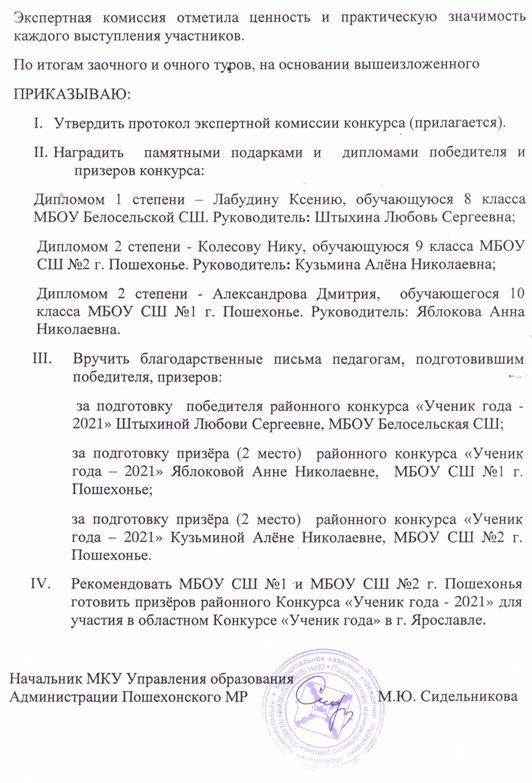 